Утренняя гимнастика вместе с родителямиМладшая группа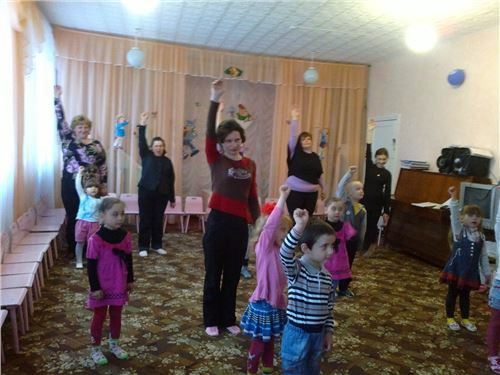 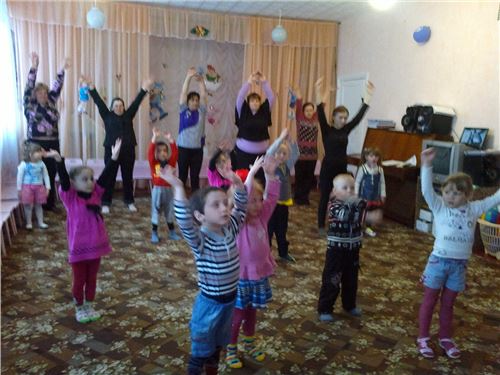 